ლიოფლორი® წვეთები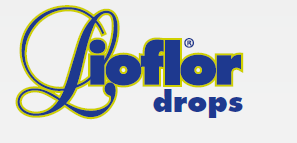 საკვები დანამატი(Bifidobacterium animalis ssp lactis BLC1)ლიოფლორი® წვეთები არის პრობიოტიკური დანამატი დაფუძნებული Bifidobacterium animalis ssp lactis BLC1 -ის ცოცხალ ლაქტო ბაცილებზე, რომელიც ეკუთვნის ადამიანის ნაწლავურ ფლორაში წარმოდგენილი Bifidus- ის ოჯახს.ბიფიდობაქტერია არის ნაწლავის მიკროფლორის  უნიშვნელოვანესი შემადგენელი და პირველ ხარისხოვან როლს ასრულებს იმუნური სისტემის ჩამოყალიბებაში  ადრეულ ასაკში. Bifidobacterium animalis ssp lactis BLC1 უნარი აქვს მოახდინოს  ნაწლავების კოლონიზაცია ,ხელსაყრელ პირობებს ქმნის   ნაწლავური მიკროფლორის ფორმირებისა და ფიზიოლოგიური  ბალანსის შენარჩუნებისათვის. შეუძლია შეამციროს სხვადასხვა ეტიოლოგიის დიარეის სიხშირე და ხანგრძლივობა და აგრეთვე, კუჭ-ნაწლავის ტრაქტის დარღვევები და ინფექციები.კვლევებმა აჩვენა, რომ Bifidobacterium animalis ssp lactis BLC1:1. უსაფრთხოა და არ აქვს უკუჩვენებები;2. აქტიური და სასიცოცხლო მნიშვნელობა აქვს ნაწლავში არსებული მიკროფლორისათვის;3. მდგრადია კუჭის წვენის, ნაღვლისა და პანკრეასის წვენის მიმართ;4. შეუძლია მოახდინოს ადამიანის ნაწლავების კოლონიზაცია და  დაეხმაროს სრულფასოვან ფუნქციონირებაში.ლიოფლორი® წვეთების მიღების წესი: დღეში 10 წვეთი საჭმლის მიღებისაგან დამოუკიდებლად.წვეთები შეიძლება მიიღოთ პირდაპირ, გახსნათ წყალში  ან ნებისმიერი სახის თბილ ან ცივ სასმელში. შეიძლება ასევე მიიღოთ რძითმაქსიმალური ტემპერატურა 37 ° C-ით. პროდუქტის მოსამზადებლად, თქვენ უნდა დაატრიალოთ სახურავი საათის ისრის მიმართულებით ძირის მიმართ იმისათვის , რომ ხუფის ქვეშ მოთავსებული ფხვნილი ჩამიოფანტოს და შეერიოს სითხეს, შეანჯღრიეთ და შეცვალეთ თავსახური შეფუთვაში მოთავსებული საწვეთურით.ლიოფლორი®წვეთების გამოყენების წინ  თქვენ უნდა გაათბოთ ფლაკონი ხელით დაახლოებით 1 წუთის განმავლობაში, კარგად შეანჯღრიეთ, მოხსენით დამცავი თავსახური.ლიოფლორი® წვეთების შენახვა: მომზადების შემდეგ, ფლაკონი უნდა შეინახოთ მაცივარში თერაპის კურსის დასრულებამდე. სწორად გამოყენების შემთხვევაში ლიოფლორი® წვეთები უზრუნველყოფს თერაპიას 10 დღის განმავლობაში.გაფრთხილებები: არ გადააჭარბოთ რეკომენდებული დღიურ დოზას. საკვები დანამატები არ ცვლის მრავალფეროვან დადაბალანსებულ დიეტას. შეინახეთ 3 წლამდე ასაკის ბავშვებისთვის მიუწვდომელ ადგილზე. არ უნდა იქნას მიღებული პროდუქტის კომპონენტებზე ალერგიის არსებობისას.  სამ წლამდე ბავშვებში, პროდუქტის სწორი მიღების მიზნით, გაიარეთ ექიმთან კონსულტაცია.შეიძლება შეიცავდეს კაზეინს და ლაქტოზას.* გლუტენის შემცველობა: 20 პრომილეზე ნაკლები.ბიბლიოგრაფია:Taipale, et al. Bi_dobacterium animalis subsp. lactis BB-12 in reducing the risk of infections in infancy. Br.J.Nutr. 2011;105:409-16Vlieger, et al. Tolerance and safety of Lactobacillus paracasei ssp. paracasei in combination with Bi_dobacterium animalis ssp. lactis in a prebiotic-containinginfant formula: a randomised controlled trial. Br.J.Nutr. 2009;102:869-875Larsen, et al. Dose-response study of probiotic bacteria Bi_dobacterium animalis subsp lactis BB-12 and Lactobacillus paracasei subsp paracasei CRL-341 inhealthy young adults. Eur.J.Clin.Nutr. 2006;60(11):1284-12მწარმოებელი:BIOTRADING - MARSALA - Italywww.biotradingsrl.it